Journal of Boredom Studies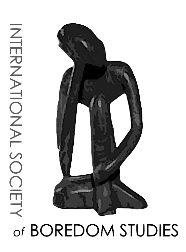 Issue X, year, pp. https://doi.org/ https://www.boredomsociety.com/jbs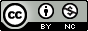 Title 
Name and surnameInstitution email 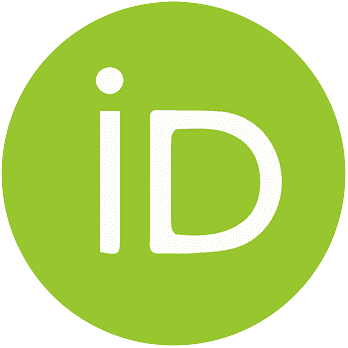 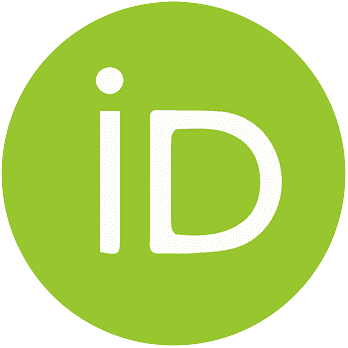   https://orcid.org/0000-0000-0000-0000 